Assignment InstructionsYou are to complete 1 assignments before moving onto your project. Your assignment will be work 25 points.Choose 1 assignment from the following list. The labs that you chose will help prepare you to execute an idea that would be applicable to the following image-development strategies. Before you start:You must do the following before you start.Collect at least 3 images of inspiration that you will use to help sketch out a prototype for you assignment. Images should be saved and put on your blog. Create a prototype/hand sketch draft for what your project will look like. Photo must be taken and put on your blog. 2. Creating your projectPlease reference the rubric for what I am looking for with regards to skill, use of time, technology, use of theme. 3. Post your projectYou project must be posted on your blog in the form or a JPEG or PNG (image file,) along with the following reflection questions:What image-development strategy did you choose to base your project on and why? You were to choose at least 3 images to use as inspiration. What element or principles of design and image-development strategies did you like and how did you incorporate them in your sketches. What was one thing you felt you did well, design wise in your project and one thing you felt you did well, technology wise with this assignment?Image Development Strategy/ThemeExamples1. Distortion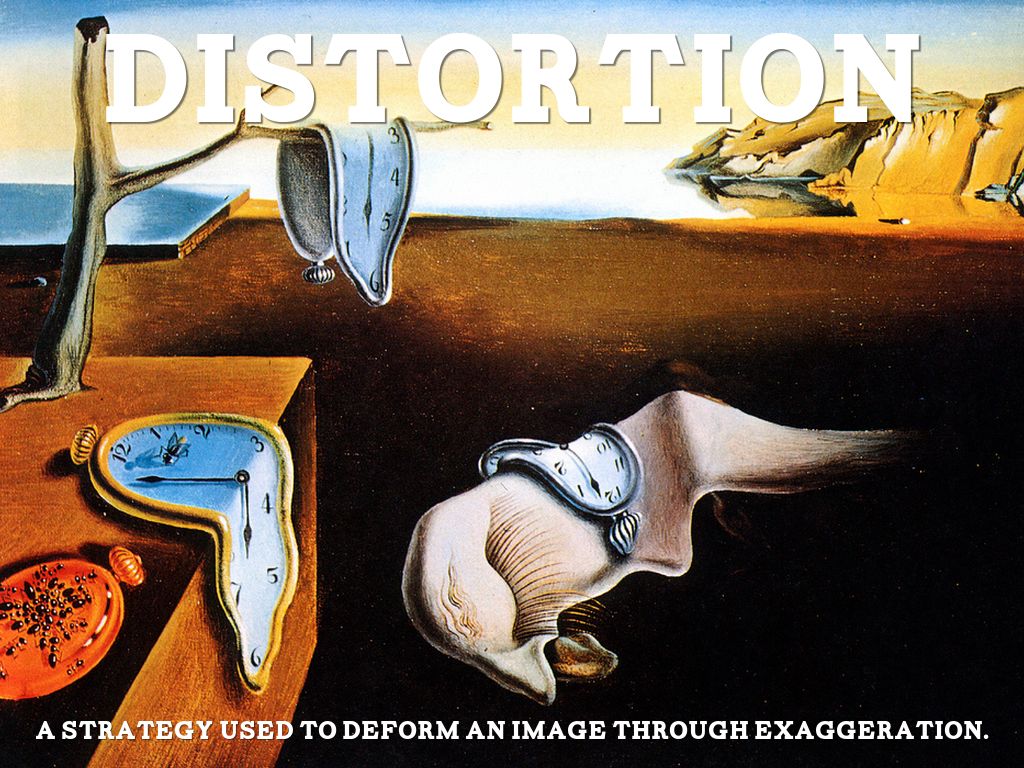 2. Exaggeration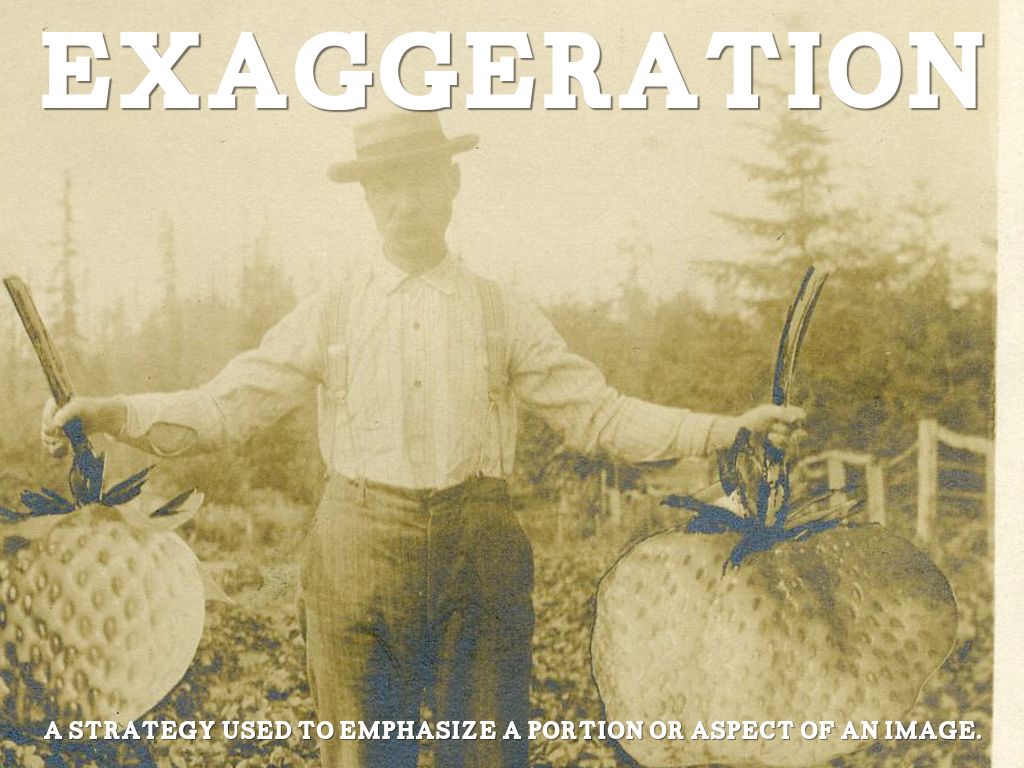 3. Juxtaposition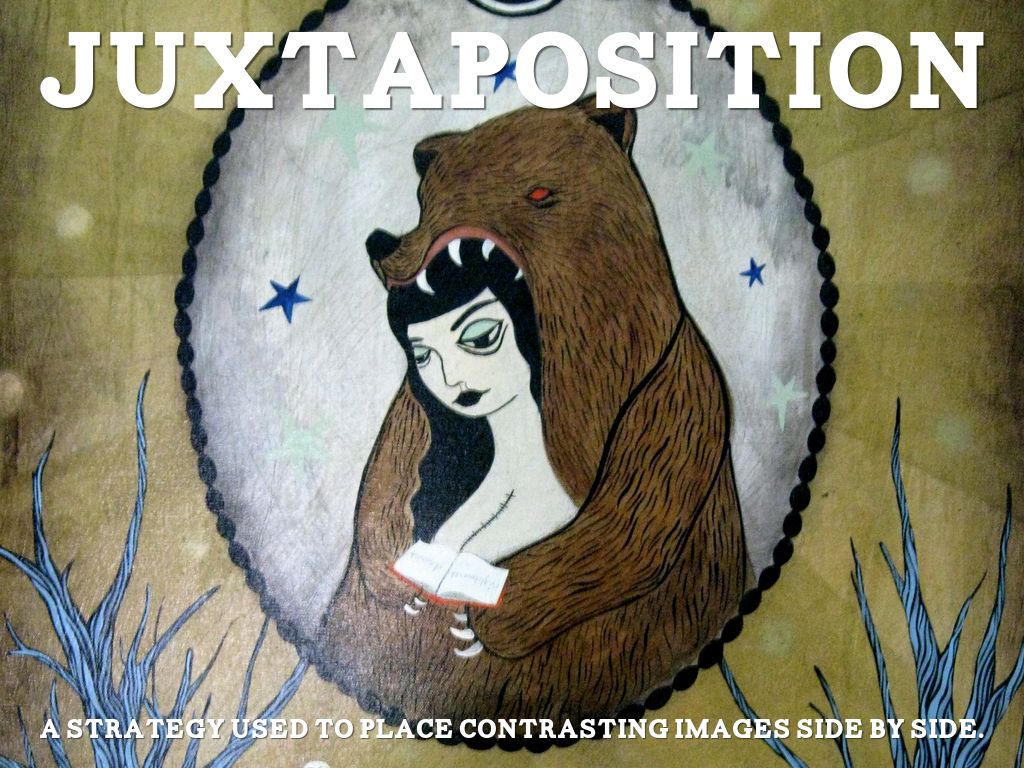 4. Reversal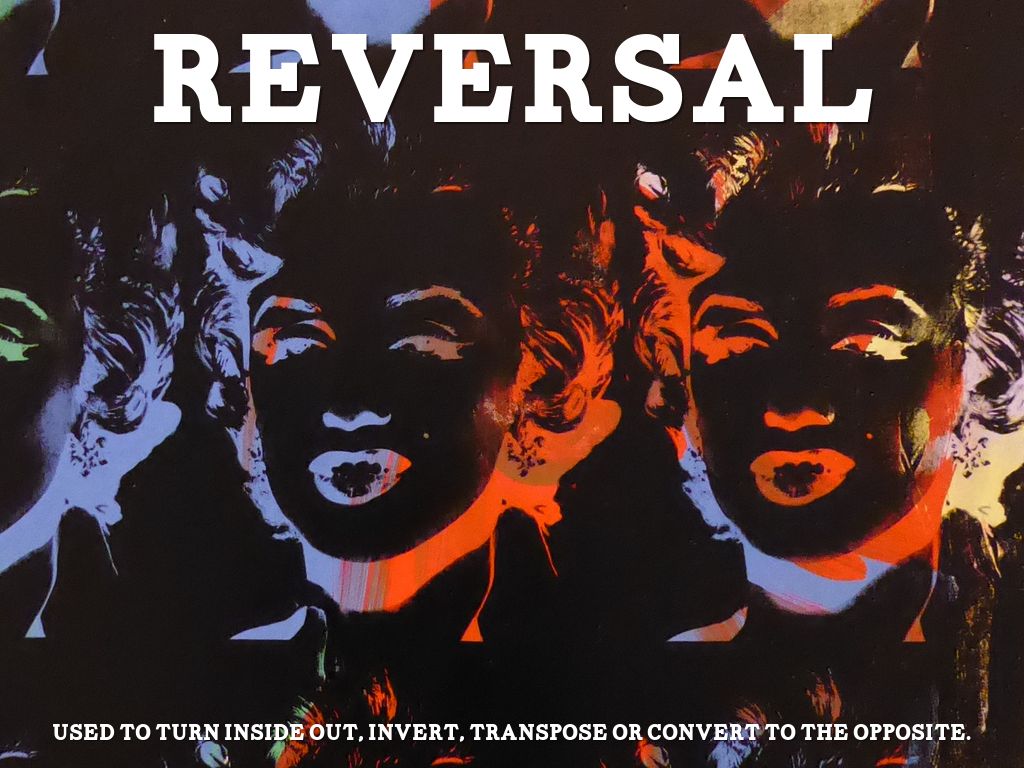 5. Fragmentation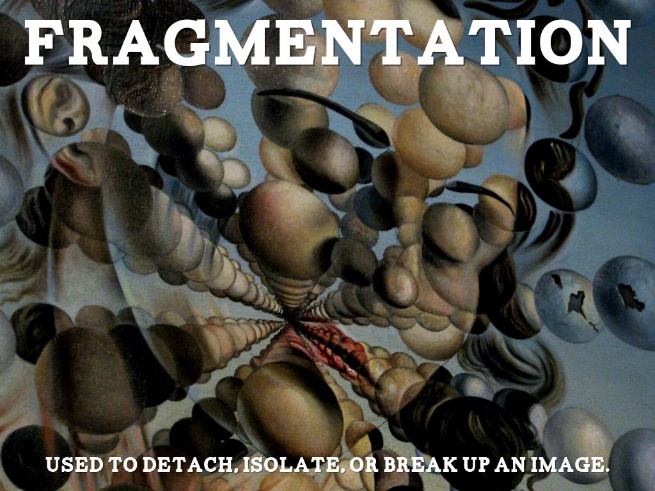 